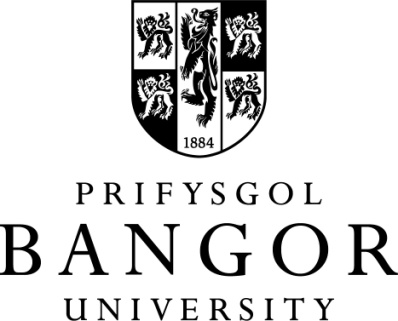 Report of the External Examiner 
on the examination process 
for a Research DegreeForm RD3The External Examiner is asked to comment on the overall examination process.  This form may be returned to the School and attached to Forms RD1 and RD2, or it may be returned directly to the Senior Quality Assurance Officer in the Quality Assurance and Validation Unit. Examiners should be aware that, under the 1998 Data Protection Act, candidates have the right to request access to any comments made about them in this report.The External Examiner is asked to comment on the overall examination process.  This form may be returned to the School and attached to Forms RD1 and RD2, or it may be returned directly to the Senior Quality Assurance Officer in the Quality Assurance and Validation Unit. Examiners should be aware that, under the 1998 Data Protection Act, candidates have the right to request access to any comments made about them in this report.1.	The Candidate1.	The CandidateName in full:   Bangor University’s Student Identifier:   Name in full:   Bangor University’s Student Identifier:   2.	External Examiner 2.	External Examiner Name:Name:3.	Report of the External Examiner on the examination process3.	Report of the External Examiner on the examination processThe Examiner is requested to give an assessment of the overall examination process:3.1	Any particular strengths:3.2	Any matters for enhancement:3.3	Any matters for concern: Signed:	...............................................................................	Date: ...............................................The Examiner is requested to give an assessment of the overall examination process:3.1	Any particular strengths:3.2	Any matters for enhancement:3.3	Any matters for concern: Signed:	...............................................................................	Date: ...............................................